A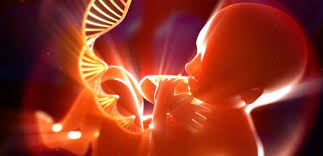 B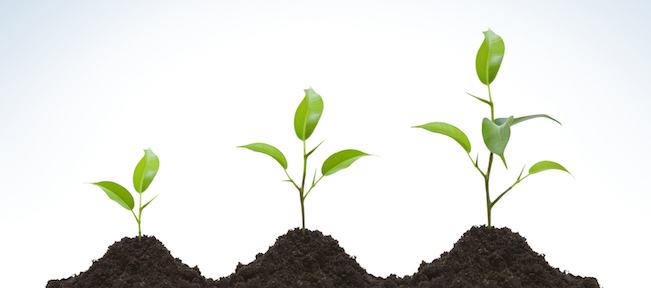 C.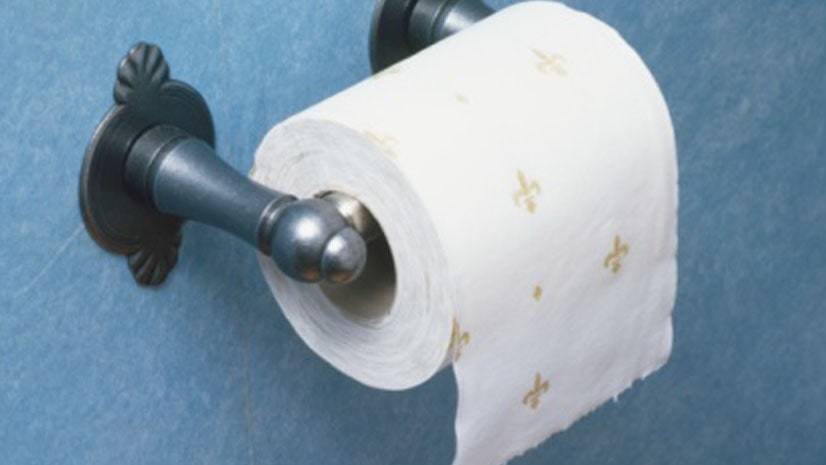 D.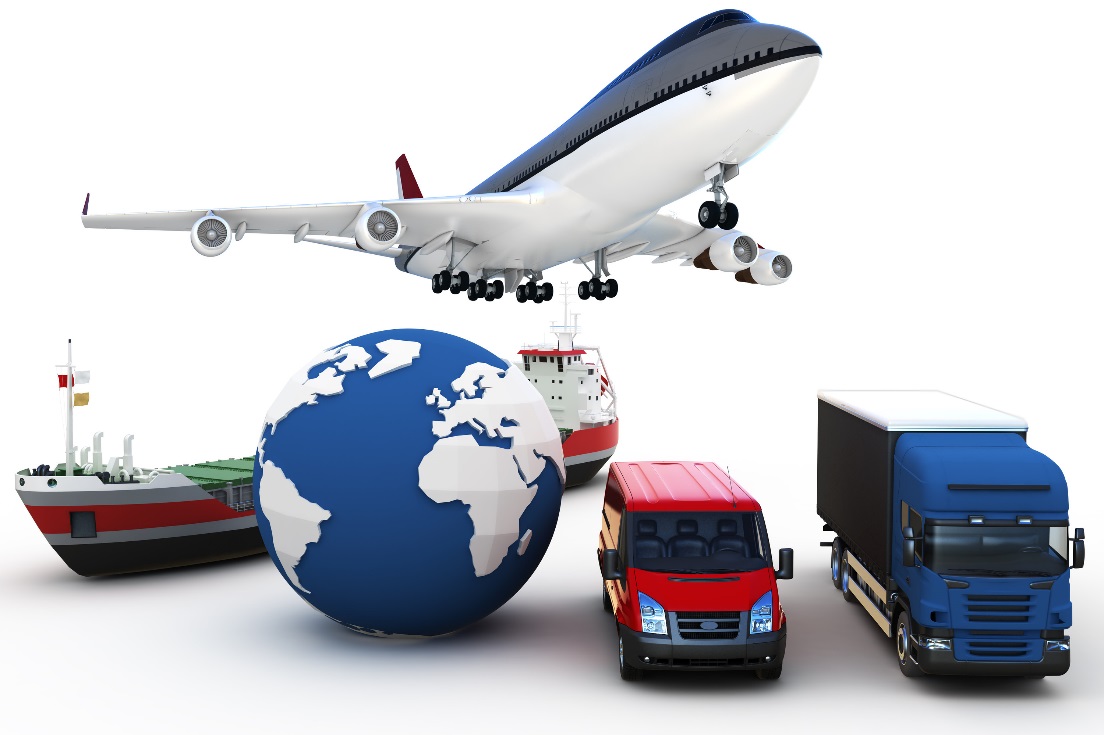 E. 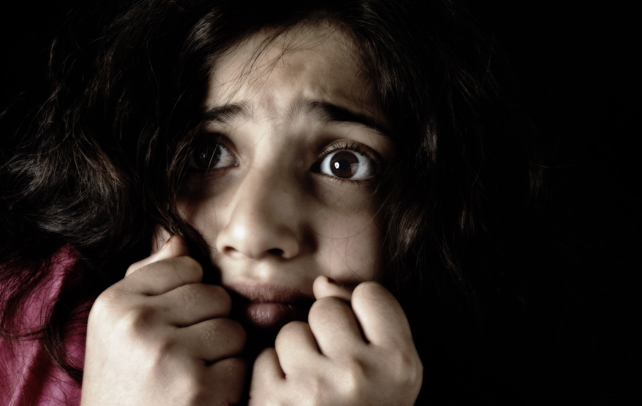 F.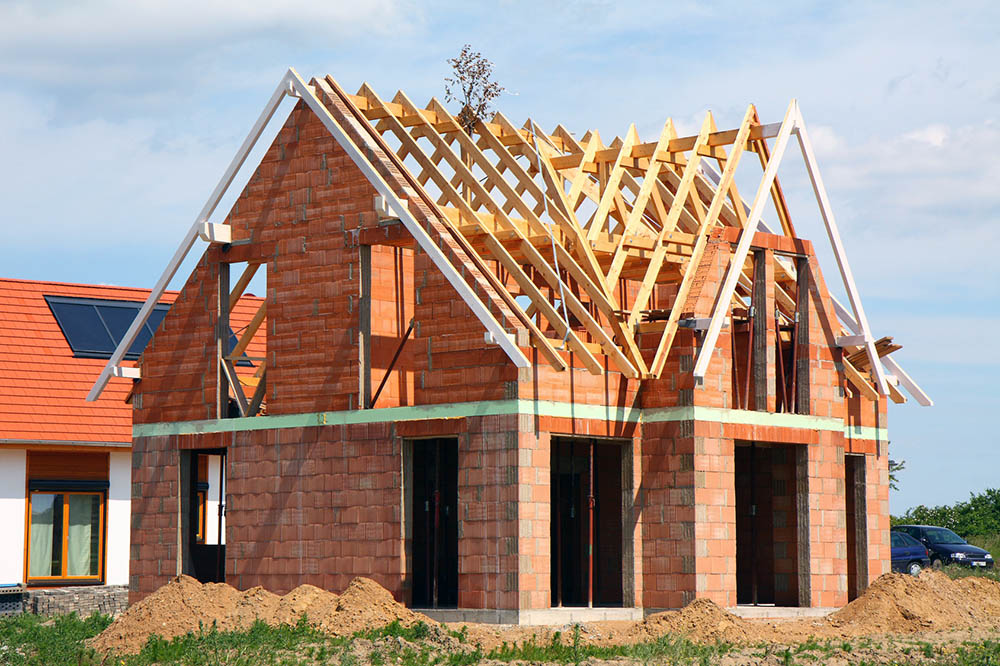 G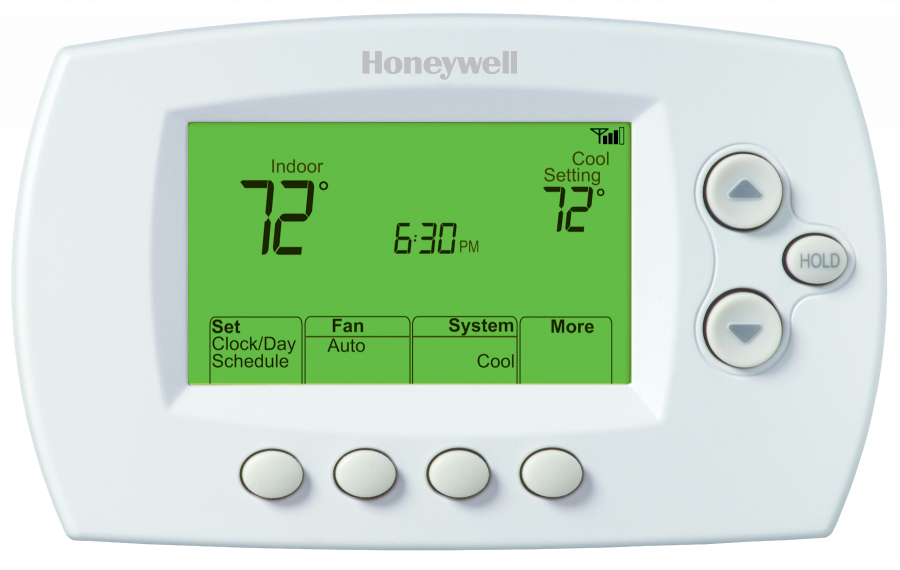 H.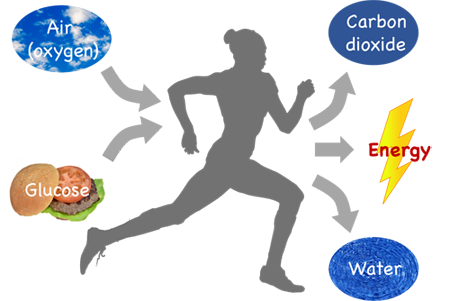 I.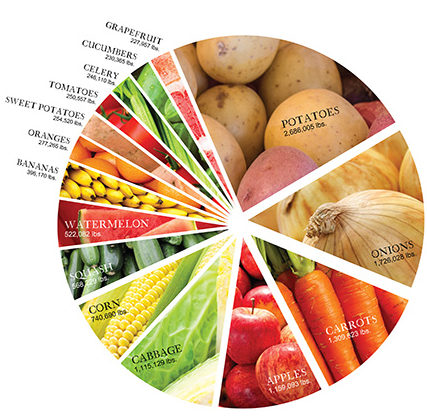 